新 书 推 荐中文书名：《宝宝鲁布学反义词》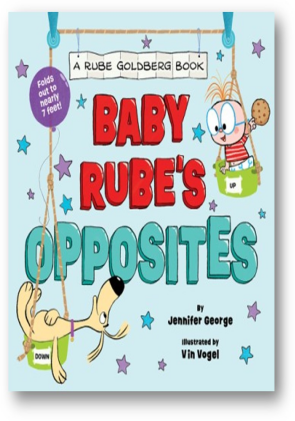 英文书名：BABY RUBE’S OPPOSITES 作    者：Jennifer George and Vin Vogel出 版 社：Abrams Appleseed代理公司：ANA出版时间：2023年5月代理地区：中国大陆、台湾页    数：24页审读资料：电子材料	类    型：儿童绘本创新的手风琴折页纸板书与鲁布·戈德堡宝宝一起学习关于反义词的知识内容简介：这本别出心裁的板书结合了Rube Goldberg品牌的滑稽闹剧，以独特和令人兴奋的形式和一种全新的方式探索相反概念。在手风琴折页的一侧，发现了12对反义词，从热和冷到年轻和年老，浅和深到醒和睡。翻开这本书，你会发现鲁布·戈德堡宝宝的独创性和突破性的发明，包括所有12组词语，并演示了将饼干浸入牛奶的简单方法 本书由鲁布·戈德堡的孙女、鲁布·戈德堡公司的遗产主管珍妮弗·乔治撰写，并配有文·沃格尔的精彩插图，为最年轻的有抱负的发明家提供了很多惊喜。作者简介：珍妮弗·乔治 (Jennifer George) 是鲁布·戈德堡的孙女，在纽约长大，她是Rube Goldberg Inc.的遗产总监，这是一家专注于通过戈德伯格的遗产和同名艺术作品进行STEAM教育的非盈利性机构。她是《鲁布·戈德伯格简单而单调的学校生活》和《鲁布·戈德伯格的艺术》的作者。文·沃格尔（Vin Vogel）是巴西作家兼插图画家，是《狮子之家》和《雪人》系列的创作者。他已经为50多本书绘制了插图，包括最新的Frances Gilbert、Todd Tarpley、Lois Brandt，该书获得了许多奖项并被翻译成五种语言。在纽约生活后，他回到了自己的家乡里约热内卢，与两只猫和一只狗一起生活。他们周围有许多植物，成堆的图画书，以及一些单鳍冲浪板。内文插图：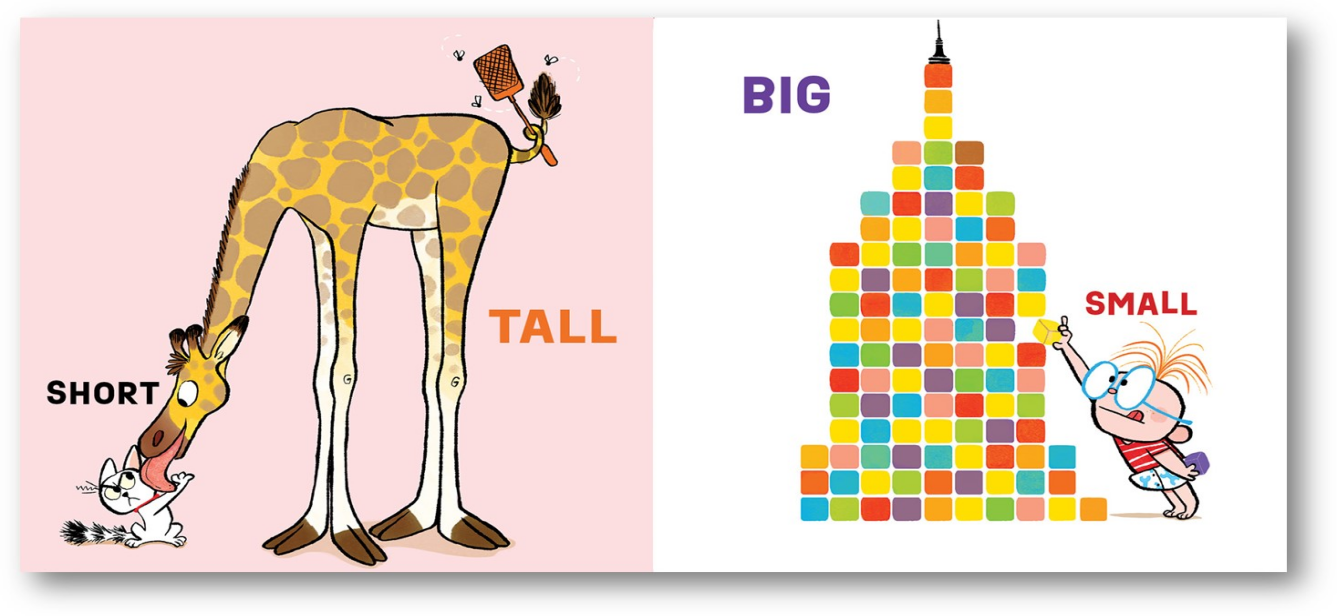 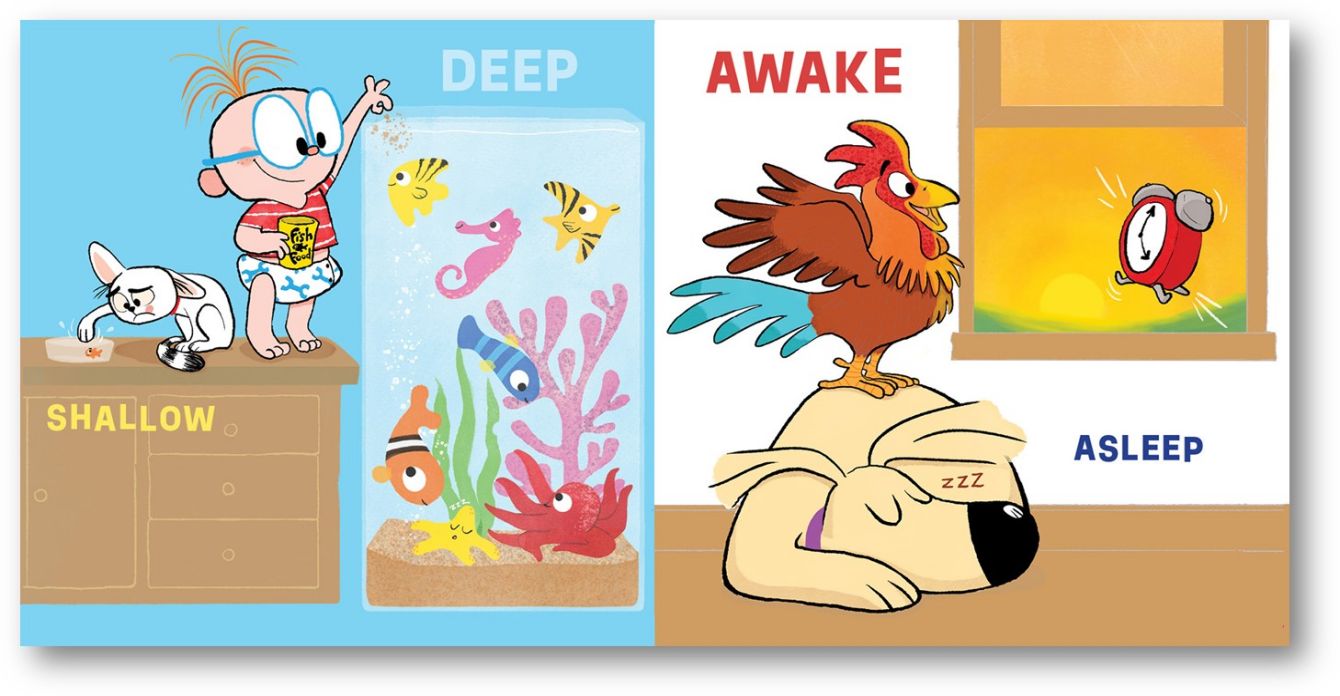 谢谢您的阅读！请将回馈信息发至：薛肖雁 Echo@nurnberg.com.cn安德鲁﹒纳伯格联合国际有限公司北京代表处北京市海淀区中关村大街甲59号中国人民大学文化大厦1705室邮编：100872电话：010-82449185传真：010-82504200Email: Echo@nurnberg.com.cn网址：www.nurnberg.com.cn（获取最新书讯）微博：http://weibo.com/nurnberg豆瓣小站：http://site.douban.com/110577/抖音号：安德鲁读书微信订阅号：安德鲁书讯